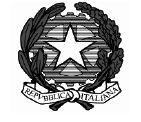 Ministero dell'Istruzione, dell'Università e della ricercaUfficio Scolastico Provinciale di BergamoISTITUTO COMPRENSIVO DI 	CLUSONECIRCOLO DIDATTICO DI	____________________________________________SCUOLA SECONDARIA DI I° GRADO DI	____________________________________________ISTITUTO SUPERIORE DI	____________________________________________FASCICOLO   PERSONALEAlunno	__________________________________________Scuola	__________________________________________Classe        ____________	Sezione       ____________Insegnanti	_____________________________	_____________________________		_____________________________	_____________________________		_____________________________	__________________________________________________________	__________________________________________________________	_____________________________Ass/Educatore	_________________________________________________________________ANNO SCOLASTICO_________________DATI ANAGRAFICI DEL SOGGETTO E SERVIZI PRECEDENTICOGNOME		__________________________________________NOME	__________________________________________LUOGO DI NASCITA	__________________________________________DATA DI NASCITA	__________________________________________RESIDENTE IN	__________________________________________VIA/PIAZZA	_______________________	NUMERO CIVICO  ______RECAPITO TELEFONICO	__________________________________________INDIRIZZO E-MAIL	__________________________________________DATA DI ISCRIZIONE	__________________________________________Per alunni provenienti da altri Paesi: Cittadinanza e data di arrivo in Italia	__________________________________________SCUOLA E SERVIZI PRECEDENTI NOTIZIE RELATIVE ALL’ALUNNO B.1   “PRESENTAZIONE DI ___________“LA NARRAZIONE DELLA FAMIGLIA(I punti di forza: cosa sa fare, cosa gli piace fare, gli aspetti positivi del suo carattere; le difficoltà: cosa non riesce a fare, cosa può fare se aiutato, gli aspetti difficili del suo carattere.; ciò che è importante fare per aiutarlo, ecc…)B.2   STORIA DELL’ALUNNO(Situazione  del  bambino  alla  nascita;  malattie  iniziali  e  ricoveri  ospedalieri;  traumi,  incidenti,  interventi,  strategie utilizzate; ...........)B.6   SITUAZIONE SANITARIA NOTIZIE RELATIVE ALLA FAMIGLIAC.1   COMPOSIZIONEPadre	______________________________	data di nascita ___________________	attività _____________________________	titolo di studio ___________________Madre 	______________________________	data di nascita ___________________	attività _____________________________	titolo di studio ___________________Fratelli  	______________________________	data di nascita ___________________	______________________________	data di nascita ___________________	______________________________	data di nascita ___________________	______________________________	data di nascita ___________________	______________________________	data di nascita ___________________Eventuali conviventi __________________________________________________________________C.2   SITUAZIONE EXTRASCOLASTICAChi si occupa del soggetto? _____________________________________________________________________________________Mostra preferenze per qualche familiare? _____________________________________________________________________________________A che ora va a letto? _____________________________________________________________________________________A che ora si alza? _____________________________________________________________________________________Quanto tempo trascorre in casa? ____________________________________________________________________________________Come trascorre il tempo libero? (il pomeriggio, il sabato, la domenica, gioca, è inattivo, ascolta la radio, guarda laTV, legge, ecc.......)Ha occasione di incontrarsi e giocare con coetanei?La famiglia rileva problemi di gestione?In famiglia, a fronte di una richiesta, si dimostra collaborativo e partecipe?La famiglia può contare su aiuti esterni nei momenti di interruzione delle attività scolastiche? Sì	Se sì, quali? __________________________________________________________No	Se no, ritiene di averne bisogno? 	_____________________________________________________________________________	_____________________________________________________________________________RILEVAZIONE DATI PER L’OSSERVAZIONE D.1   AREA DELLE INTERAZIONI E RELAZIONI PERSONALID.2   AREA MOTORIO-PRASSICAD. 3   AREA SENSORIALED. 4   AREA DELL’AUTONOMIA PERSONALE E SOCIALED. 5   AREA COGNITIVAD. 6   AREA NEUROPSICOLOGICAD. 7   AREA DELLA COMUNICAZIONED. 8   ALTRE OSSERVAZIONI RILEVATE DALLA SCUOLA, UTILI AL PROCESSO DI INCLUSIONEUFFICIO  SCOLASTICO  TERRITORIALE  BERGAMOIstituto Comprensivo di ClusonePIANO EDUCATIVO INDIVIDUALIZZATOLegge 104/1992  o  DPCM 185/2006Alunno: ______________________Classe: ___  sez. ___  Scuola: infanzia      primaria plesso ____________secondaria I grado       Assistente educatore:……………………………Coordinatore di classe: ……………………………………PIANO EDUCATICO INDIVIDUALIZZATOE.1   SITUAZIONE D’INGRESSO E. 5   PIANO DI LAVORO Link servizio "Sofia" della Erickson  	per la classe	per un gruppo di alunni 	personali(i punti da 1 a 5 vanno declinati per ciascuna delle discipline del percorso individualizzato)1.	FINALITÁ2.	OBIETTIVI3.	CONTENUTI4.	METODOLOGIA5.	STRUMENTI  (Organizzazione, tempi, spazi, sussidi,...)6.	VALUTAZIONE DELL'INTERVENTOIl presente documento è stato concordato e sottoscritto da ciascun componente del Consiglio di Classe o dell’equipe e dalla famiglia dell’alunno.Il trattamento e la segretezza dei dati e delle informazioni qui registrati sono tutelati da quanto disposto dal D.L. 196/2003 recante disposizioni in materia di “Tutela delle persone e di altri soggetti rispetto al trattamento dei dati personali.I genitori dell’alunno/a                                                             Il Dirigente Scolastico_____________________________                                       ____________________________ _____________________________E. 7   RELAZIONE 1^ QUADRIMESTRE E. 8 VALUTAZIONE (allegare la scheda di valutazione)E. 9   SITUAZIONE FINALE E. 10   IPOTESI ORGANIZZATIVA PER L’ANNO SUCCESSIVOTIPO DI SERVIZIONOME E LUOGOPERIODO DI FREQUENZAData ___________Data ___________B.3   DATI RELATIVI ALLA DIAGNOSIB.3   DATI RELATIVI ALLA DIAGNOSIB.3   DATI RELATIVI ALLA DIAGNOSIPrima  Diagnosi  clinica(codificata e per esteso)Redatta in dataRedatta daStruttura specialistica di riferimentoTipologia della disabilità Fisica          Psichica           Plurima Sensoriale     ( Visiva      Uditiva)  Fisica          Psichica           Plurima Sensoriale     ( Visiva      Uditiva) Stato di gravità (art.3 c.3) Si        No           Si        No          Periodo di validità della certificazioneInizio percorso di valutazione (primo contatto e inizio percorso)Eventuali successivi aggiornamenti della diagnosi clinicaDataaggiornamento diagnosiEventuali successivi aggiornamenti della diagnosi clinicaData della prima diagnosi funzionale e dei successivi aggiornamentiStruttura specialistica di riferimentoNecessita di sostegno per la didattica SI     NO lieve          medio           alto SI     NO lieve          medio           altoNecessita di assistenza educativaSI     NO tempo pieno          tempo parziale          SI     NO tempo pieno          tempo parziale          Necessita di altro tipo di supporto (indicare quale)B.4   TERAPIE E ALTRE EVENTUALI INFORMAZIONI UTILI AI FINI DELL’INCLUSIONE SCOLASTICAB.4   TERAPIE E ALTRE EVENTUALI INFORMAZIONI UTILI AI FINI DELL’INCLUSIONE SCOLASTICAB.4   TERAPIE E ALTRE EVENTUALI INFORMAZIONI UTILI AI FINI DELL’INCLUSIONE SCOLASTICAB.4   TERAPIE E ALTRE EVENTUALI INFORMAZIONI UTILI AI FINI DELL’INCLUSIONE SCOLASTICAServizi che hanno in carico l’alunno serviziotempioperatore di riferimentoServizi che hanno in carico l’alunno  neuropsichiatricoServizi che hanno in carico l’alunno  psicologicoServizi che hanno in carico l’alunno  logopedicoServizi che hanno in carico l’alunno  psicomotorioServizi che hanno in carico l’alunno  altroTipologia di intervento assistenza domiciliareTipologia di intervento percorsi di    accompagnamento    dell’alunnoTipologia di intervento percorsi di    accompagnamento    della famigliaTipologia di intervento altroB.5   TERAPIE FARMACOLOGICHEStato di salute generale Malattie e particolari attenzioni che gli insegnanti devono avere verso il soggetto B. 7   SUSSIDI NECESSARI E ATTENZIONI PARTICOLARISiNoIn parteData: SiNoIn parteL’alunno è in grado di spostarsi autonomamenteLa scuola ha ricevuto dalla famiglia la delega a far uscire autonomamente, al termine delle lezioni, l’alunno da scuolaL’alunno utilizza autonomamente il trasporto specialeUtilizza il trasporto speciale con accompagnatoreUtilizza la sedia a rotelleNecessita del bagno attrezzatoNecessita dell’assistenza ai servizi igieniciNecessita di una postazione particolare all’interno della classeNecessita di una postazione informatizzata Necessita di un’aula attrezzata, dove poter effettuare attività personalizzateUtilizza unicamente il computer come strumento didatticoUtilizza il computer come strumento didattico, con particolari sussidi o software (indicare quali)Nel corso degli anni ha cambiato diverse figure di riferimento (indicare in linea di massimo quali: insegnanti disciplinari, di sostegno, assistenti educatori)Necessita di un orario ridottoNecessita di un orario personalizzatoE’ in grado di seguire, in linea generale, il percorso della classe E’ necessario predisporre attività personalizzate in ……………… (alcune/molte/tutte le) disciplineCi sono attività che possono favorire il suo percorso (Indicare quali sono; ad esempio laboratori specifici, uscite didattiche, attività di carattere socializzante, attività sportive, musicali, teatrali, artistiche o altro)La frequenza scolastica è costanteAltro: RILEVATORIInformazioni tratte da insegnanti/ assistenti educatoreRapporto con coetanei e adulti; percezione di sé; livello di autostima; modalità di reazione a persone e situazioni nuove; altromodalità di comunicazione;livello di autostima RILEVATORIInformazioni tratte da insegnanti/ assistenti educatoreMotricità globale, postura e coordinazione motoria; manualità e motricità fine; schema corporeo, altro.RILEVATORIInformazioni tratte da insegnanti/ assistenti educatorePercezione visiva, uditiva, tattile, olfattiva, gustativaRILEVATORIInformazioni tratte da insegnanti/ assistenti educatoreAutonomia personale: igiene, abbigliamento, controllo sfinterico, spostamenti, riconoscimento dei pericoli, organizzazione rispetto ad un compito. Autonomia sociale:  capacità di gestire se stesso, lo spazio, il tempo, gli oggetti, le relazioni con i coetanei e gli adulti; ecc.RILEVATORIInformazioni tratte da insegnanti/ assistenti educatoreStrategie di apprendimento, sviluppo raggiunto, capacità e abilità possedute, altroRILEVATORIInformazioni tratte da insegnanti/ assistenti educatoreMemoria, attenzione e concentrazione, organizzazione spazio-temporale, altroRILEVATORIInformazioni tratte da insegnanti/ assistenti educatoreMezzi privilegiati: gestuale, mimico, facciale, verbale, grafico, pittorico;comprensione del linguaggio: parole, frasi, racconti di varia complessità e in diversi contesti;produzione verbale: sviluppo fonologico, patrimonio lessicale, struttura sintattica e narrativa; uso comunicativo del linguaggio; altroa) Motivazione alle attività scolastichea) Motivazione alle attività scolastichea) Motivazione alle attività scolastichedata: punti di forzapunti di debolezzaè motivato/aè abbastanza motivato/a è poco motivato/a non è motivato altro:b) Attenzioneb) Attenzioneb) Attenzionedata: punti di forzapunti di debolezzaadeguataabbastanza adeguatapoco adeguatanon adeguatasu sollecitazione selettivaaltro:c) Partecipazionec) Partecipazionec) Partecipazionec) Partecipazionec) Partecipazionec) Partecipazionedata: sinodipendepunti di forzapunti di debolezzapartecipa alle attività in base alle proprie potenzialitàinterviene rispettando il proprio turnointerviene in maniera pertinentealtro: d) Collaborazioned) Collaborazioned) Collaborazionedata: punti di forzapunti di debolezzacollabora attivamente alle proposte in base alle proprie potenzialitàcollabora abbastanza attivamente collabora solo se stimolato è poco collaborativonon collaboraAltro:e) Organizzazione e pianificazione del lavoroe) Organizzazione e pianificazione del lavoroe) Organizzazione e pianificazione del lavoroe) Organizzazione e pianificazione del lavoroe) Organizzazione e pianificazione del lavoroe) Organizzazione e pianificazione del lavorodata: sinodipendepunti di forzapunti di debolezzapossiede gli strumenti per affrontare problemi concretioperativi/manualiastrattideve essere spronato ad utilizzare gli strumenti che possiede per risolvere problemisfrutta le sue potenzialitàchiede aiutoagli adultiai compagnialtro: f) Impegnof) Impegnof) Impegnodata: punti di forzapunti di debolezzacostanteabbastanza costantepoco costanteper niente costanteselettivoaltro: g) Comportamentog) Comportamentog) Comportamentog) Comportamentog) Comportamentog) Comportamentodata: sinodipendepunti di forzapunti di debolezzaè flessibile ai cambiamentisi pone in posizione di ascolto e disponibilitàmantiene un atteggiamento adeguato al contestomanifesta un adeguato senso delle responsabilitàporta a termine un impegno preso/assegnatorispetta le regole scolastichealtro: h) Autovalutazione delle proprie abilità e potenzialitàh) Autovalutazione delle proprie abilità e potenzialitàh) Autovalutazione delle proprie abilità e potenzialitàdata: punti di forzapunti di debolezzanullascarsasufficientebuonaipervalutazionealtro: i) Consapevolezza delle proprie difficoltài) Consapevolezza delle proprie difficoltài) Consapevolezza delle proprie difficoltàdata: punti di forzapunti di debolezzanullascarsasufficientebuonaipervalutazionealtro: DISCIPLINENome Cognome docenteitalianostoriageografiamatematicascienzeinglesefrancesemusicaartetecnologiaeducazione fisicareligionealternativa IRCsostegnoBreve descrizione della situazione didattica generaleBreve descrizione del contesto, del gruppo-classe (numero di alunni, modalità relazionali e tutti quegli aspetti che concorrono a descrivere il clima scolastico), degli elementi che rappresentano facilitazioni o barriere e degli altri elementi ritenuti rilevanti ai fini della progettazione.Breve descrizione dei principali punti di forza sui quali si ritiene di poter far leva  Punti di debolezza sui quali si  intende intervenireModalità e strategie utilizzate per le eventuali attività a casaE.2   RISORSE UMANE A DISPOSIZIONEE.2   RISORSE UMANE A DISPOSIZIONEE.2   RISORSE UMANE A DISPOSIZIONEE.2   RISORSE UMANE A DISPOSIZIONEE.2   RISORSE UMANE A DISPOSIZIONEE.2   RISORSE UMANE A DISPOSIZIONEE.2   RISORSE UMANE A DISPOSIZIONEIl progetto didattico-educativo é supportato dalla presenza di:un docente per le attività di sostegno, per n° _____ore di compresenzaun assistente educatore, per n° _____ ore di compresenzaaltro (specificare chi) _____________ per n° ______ ore di compresenzaper un totale complessivo di n°_____ ore di compresenza per le attività di sostegnoIl progetto didattico-educativo é supportato dalla presenza di:un docente per le attività di sostegno, per n° _____ore di compresenzaun assistente educatore, per n° _____ ore di compresenzaaltro (specificare chi) _____________ per n° ______ ore di compresenzaper un totale complessivo di n°_____ ore di compresenza per le attività di sostegnoIl progetto didattico-educativo é supportato dalla presenza di:un docente per le attività di sostegno, per n° _____ore di compresenzaun assistente educatore, per n° _____ ore di compresenzaaltro (specificare chi) _____________ per n° ______ ore di compresenzaper un totale complessivo di n°_____ ore di compresenza per le attività di sostegnoIl progetto didattico-educativo é supportato dalla presenza di:un docente per le attività di sostegno, per n° _____ore di compresenzaun assistente educatore, per n° _____ ore di compresenzaaltro (specificare chi) _____________ per n° ______ ore di compresenzaper un totale complessivo di n°_____ ore di compresenza per le attività di sostegnoIl progetto didattico-educativo é supportato dalla presenza di:un docente per le attività di sostegno, per n° _____ore di compresenzaun assistente educatore, per n° _____ ore di compresenzaaltro (specificare chi) _____________ per n° ______ ore di compresenzaper un totale complessivo di n°_____ ore di compresenza per le attività di sostegnoIl progetto didattico-educativo é supportato dalla presenza di:un docente per le attività di sostegno, per n° _____ore di compresenzaun assistente educatore, per n° _____ ore di compresenzaaltro (specificare chi) _____________ per n° ______ ore di compresenzaper un totale complessivo di n°_____ ore di compresenza per le attività di sostegnoIl progetto didattico-educativo é supportato dalla presenza di:un docente per le attività di sostegno, per n° _____ore di compresenzaun assistente educatore, per n° _____ ore di compresenzaaltro (specificare chi) _____________ per n° ______ ore di compresenzaper un totale complessivo di n°_____ ore di compresenza per le attività di sostegnoCHI NominativoTipo di nomina Tipo di nomina Tipo di nomina Ore settimanali assegnateEventuali sostituzioni in corso d’anno CHI Nominativodi ruoloannualea termineOre settimanali assegnateEventuali sostituzioni in corso d’anno Docente per le attività di sostegno Assistente educatoreIstruttore professionaleAltro :E. 3   EVENTUALI MODIFICHE DEL PEI E. 3   EVENTUALI MODIFICHE DEL PEI E. 3   EVENTUALI MODIFICHE DEL PEI E. 3   EVENTUALI MODIFICHE DEL PEI Disciplina:…………………………………Disciplina:…………………………………Disciplina:…………………………………Disciplina:…………………………………Motivazione della modificaMotivazione della modificaCompetenze da raggiungereObiettivi di apprendimentoObiettivi di apprendimentoModalità di attuazione (dove e con chi)                 Firma del docente                                                           Firma del docente di sostegno                   ………………………………………                                       ………………………………………                                          Firma dei genitori                                                        Firma del Dirigente             ……………………………………………………………             ………………………………………                 Firma del docente                                                           Firma del docente di sostegno                   ………………………………………                                       ………………………………………                                          Firma dei genitori                                                        Firma del Dirigente             ……………………………………………………………             ………………………………………                 Firma del docente                                                           Firma del docente di sostegno                   ………………………………………                                       ………………………………………                                          Firma dei genitori                                                        Firma del Dirigente             ……………………………………………………………             ………………………………………                 Firma del docente                                                           Firma del docente di sostegno                   ………………………………………                                       ………………………………………                                          Firma dei genitori                                                        Firma del Dirigente             ……………………………………………………………             ………………………………………E. 4   MODALITÀ E CRITERI DI VALUTAZIONE GENERALIE. 4   MODALITÀ E CRITERI DI VALUTAZIONE GENERALICriteri generali utilizzati per le verifiche e le interrogazioniEventuali modalità particolari previste per le prove scritteEventuali modalità particolari previste per le prove oraliEventuali modalità particolari previste per le prove grafiche/praticheCriteri generali di valutazioneAltroE. 6    RISORSE  DELLA  SCUOLAE. 6    RISORSE  DELLA  SCUOLALa classe come risorsa(interventi per favorire l’inclusione)Eventuali progetti/laboratoriVisite didattiche e viaggi di istruzioneOrientamento: Descrizione sintetica del percorso (allegare protocolli d’intesa) e breve verifica e valutazione del percorso effettuatoAltroCognome e nomeDisciplinaData e firmaMotivazione alle attività scolasticheè motivato/aè abbastanza motivato/a è poco motivato/a non è motivato altro:Attenzioneadeguataabbastanza adeguatapoco adeguatanon adeguatasu sollecitazione selettivaaltro:PartecipazionePartecipazionePartecipazionePartecipazionesinodipendepartecipa alle attività in base alle proprie potenzialitàinterviene rispettando il proprio turnointerviene in maniera pertinentealtro: CollaborazioneCollaborazioneCollaborazioneCollaborazionesinodipendecollabora attivamente alle proposte in base alle proprie potenzialitàcollabora abbastanza attivamente collabora solo se stimolato/a è poco collaborativo/anon collaboraaltro:Organizzazione e pianificazione del lavoropossiede gli strumenti per affrontare problemi           concreti          operativi/manuali          astrattideve essere spronato ad utilizzare gli strumenti che possiede per risolvere problemisfrutta le sue potenzialitàchiede aiuto             agli adulti             ai compagnialtro: ComportamentoComportamentoComportamentoComportamentosinodipendeè flessibile ai cambiamentisi pone in posizione di ascolto e disponibilitàmantiene un atteggiamento adeguato al contestomanifesta un adeguato senso delle responsabilitàporta a termine un impegno preso/assegnatorispetta le regole scolastichealtro: Impegnocostanteabbastanza costantepoco costanteper niente costanteselettivoaltro: Autovalutazione delle proprie abilità e potenzialitànullascarsasufficientebuonaipervalutazionealtro: Consapevolezza delle proprie difficoltànullascarsasufficientebuonaipervalutazionealtro: Frequenza scolasticaregolare               discontinua                  assenze occasionali         assenze frequenti           periodi di lunghe assenzeSintesi del percorso effettuatoE’ stato predisposto un percorsoindividualizzatopersonalizzato con il perseguimento del                                             diploma                                            certificato delle competenze La programmazione prevista ad inizio anno è stata modificata in itineresi no  Il percorso progettato è stato:svolto come da progettazionesvolto con alcune semplificazioni negli obiettivisvolto con alcune semplificazioni nei contenutisvolto solo in partemodificato in corso d’annoaltro:Gli obiettivi sono staticompletamente raggiuntiparzialmente raggiuntinon raggiuntiIl percorso didattico-educativo é stato supportato dalla presenza in classe di un docente per le attività di sostegno per n° ______ ore un assistente educatore per n° ______ ore di un istruttore della Provincia per un totale di n° _____ orealtro (specificare chi _____________________) per un totale di n°_____ ore  per un totale complessivo di n°________ore di compresenza per le attività di sostegno.Eventuali ulteriori aspetti significativi:Entro la metà del mese di maggio i docenti sono tenuti a compilare collegialmente la scheda sotto allegata. Tale documento è di fondamentale importanza per la determinazione del progetto per l’anno successivo.PROGETTO DI MASSIMA PER L’ANNO SCOLASTICO ______PROGETTO DI MASSIMA PER L’ANNO SCOLASTICO ______AlunnoFutura classe e plessoN° di ore di frequenza effettivaDiagnosiN° ore sostegno anno in corsoN° ore assistente educatore anno in corsoBrevissima descrizione di come sono state utilizzate le ore di sostegno (lavoro personalizzato, individualizzato o comune alla classe; in piccolo gruppo;in classe, fuori dalla classe, ecc.)Punti di forza su cui far levaPunti di debolezza sul piano relazionalePunti di debolezza sul piano didattico-educativoIpotizzare il n° di ore ritenute necessarie (specificando in quale disciplina e per quale tipo di intervento) al fine di assicurare all’alunno un percorso efficace ed inclusivo(Firma dei docenti che hanno predisposto il progetto di massima)(Firma dei docenti che hanno predisposto il progetto di massima)